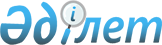 Успен аудандық мәслихатының (V сайланған XI сессиясы) 2012 жылдың 20 желтоқсандағы "2013 - 2015 жылдарға арналған Успен ауданының бюджеті туралы" N 53/11 шешіміне өзгерістер мен толықтырулар енгізу туралы
					
			Күшін жойған
			
			
		
					Павлодар облысы Успен аудандық мәслихатының 2013 жылғы 07 ақпандағы N 67/12 шешімі. Павлодар облысының Әділет департаментінде 2013 жылғы 28 ақпанда N 3459 болып тіркелді. Күші жойылды - Павлодар облысы Успен аудандық мәслихатының 2014 жылғы 29 шілдедегі N 1-28/1-14/136 хатымен      РҚАО ескертпесі.

      Құжаттың мәтінінде түпнұсқаның пунктуациясы мен орфографиясы сақталған.      Ескерту. Күші жойылды - Павлодар облысы Успен аудандық мәслихатының 29.07.2014 N 1-28/1-14/136 хатымен.

      Қазақстан Республикасының 2008 жылғы 4 желтоқсандағы Бюджет Кодексінің 106-бабының 2-тармағының 4) тармақшасына, 4-тармағына, Қазақстан Республикасының 2001 жылғы 23 қаңтардағы "Қазақстан Республикасындағы жергілікті мемлекеттік басқару және өзін-өзі басқару туралы" Заңының 6-бабының 1-тармағының 1) тармақшасына, облыстық мәслихаттың (V сайланған ХІV (кезектен тыс) сессиясы) 2013 жылғы 28 қаңтардағы "Облыстық мәслихаттың (V сайланған XІ сессиясы) 2012 жылдың 6 желтоқсандағы "2013 - 2015 жылдарға арналған облыстық бюджет туралы" N 116/11 шешіміне өзгерістер мен толықтырулар енгізу туралы" N 129/14 шешіміне сәйкес Успен аудандық мәслихаты ШЕШІМ ЕТЕДІ:



      1. Успен аудандық мәслихатының (V сайланған ХІ сессиясы) 2012 жылғы 20 желтоқсандағы "2013 - 2015 жылдарға арналған Успен ауданының бюджеті туралы" (Нормативтік құқықтық актілерді мемлекеттік тіркеу тізілімінде 2012 жылғы 29 желтоқсанда N 3315 болып тіркелген, 2013 жылғы 10 қаңтардағы "Апта айнасы" N 2, "Сельские будни" N 2 газеттерінде жарияланған) N 53/11 шешіміне төмендегі өзгерістер мен толықтырулар енгізілсін:



      1 тармақта:

      1) тармақшада:

      "1 577 632" сандары "1 671 205" сандарына ауыстырылсын;

      "1 369 957" сандары "1 463 530" сандарына ауыстырылсын;

      2) тармақшада "1 577 632" сандары "1 691 093" сандарына ауыстырылсын;

      3) тармақшада:

      "-3 019"  сандары "12 560" сандарына ауыстырылсын;

      төмендегі мазмұндағы абзацпен толықтырылсын:

      "бюджеттік кредиттер - 15 579 мың теңге;";

      5) тармақша төмендегі редакцияда мазмұндалсын:

      "5) бюджет тапшылығы - -32 448 мың теңге;";

      6) тармақша төмендегі редакцияда мазмұндалсын:

      "6) бюджет тапшылығын қаржыландыру - 32 448 мың теңге.";



      шешім төмендегі мазмұндағы 3-1 тармағымен толықтырылсын:



      "3-1. 2013 жылға арналған Успен ауданының бюджетінде республикалық бюджеттен берілетін нысаналы ағымдағы трансферттер көлемі төмендегі мөлшерде белгіленсін:

      мектепке дейінгі білім беру ұйымдарындағы мемлекеттік білім беру тапсырыстарын іске асыруға 21 923 мың теңге сомасында;

      қорғаншыларға (қамқоршыларға) жетім баланы (жетім балаларды) және ата-анасының қамқорлығынсыз қалған баланы (балаларды) асырап- бағу үшін ай сайын ақшалай қаражатты төлеуге 3 750 мың теңге сомасында;

      негізгі орта және жалпы орта білім беру мемлекеттік мекемелерінде физика, химия, биология кабинеттерін оқу жабдықтарымен жарақтандыруға 8 194 мың теңге сомасында;

      мектеп мұғалімдері мен мектепке дейінгі білім беру ұйымдарының тәрбиешілеріне біліктілік санаты үшін қосымшаақы мөлшерін ұлғайтуға 11 108 мың теңге сомасында;

      үш деңгейлі жүйе бойынша біліктілігін арттырудан өткен мұғалімдерге еңбекақыны көтеруге 1 612 мың теңге сомасында;

      мамандарға әлеуметтік қолдау көрсету шараларын жүзеге асыру үшін 4 612 мың теңге сомасында;

      эпизоотияға қарсы шараларды өткізуге 29 986 мың теңге сомасында;

      "Өңірлерді дамыту" бағдарламасы шеңберінде өңірлердің экономикалық дамуына жәрдемдесу бойынша шараларды іске асыруға 12 388 мың теңге.";



      шешім төмендегі мазмұндағы 8-1 тармағымен толықтырылсын:



      "8-1. 2013 жылға арналған Успен ауданының бюджетінде республикалық бюджеттен берілетін бюджеттік кредиттер ескерілсін, мамандарға әлеуметтік қолдау көрсету шараларын жүзеге асыру үшін 15 579 мың теңге сомасында.";



      көрсетілген шешімнің 1 қосымшасы осы шешімнің қосымшасына сәйкес жаңа редакцияда мазмұндалсын.



      2. Осы шешімнің орындалуын бақылау аудандық мәслихаттың экономика және бюджет бойынша тұрақты комиссиясына жүктелсін.



      3. Осы шешім 2013 жылдың 1 қаңтарынан бастап қолданысқа енеді.      Сессия төрағасы, аудандық

      мәслихат хатшысы                           Р. Бечелова

Успен аудандық мәслихатының 

2013 жылғы 7 ақпандағы    

(V сайланған, (кезектен тыс) 

XII сессиясы) N 67/12 шешіміне

қосымша          Успен аудандық мәслихатының

2012 жылғы 20 желтоқсандағы

(V сайланған, ХІ сессиясы) 

N 53/11 шешіміне     

1 қосымша         2013 жылға арналған аудан бюджеті

(өзгертулермен және толықтырулармен)
					© 2012. Қазақстан Республикасы Әділет министрлігінің «Қазақстан Республикасының Заңнама және құқықтық ақпарат институты» ШЖҚ РМК
				СанатыСанатыСанатыСанатыСомасы (мың теңге)СыныбыСыныбыСыныбыСомасы (мың теңге)Ішкі сыныбыІшкі сыныбыСомасы (мың теңге)ЕрекшелігіСомасы (мың теңге)АтауыСомасы (мың теңге)I. КІРІСТЕР1 671 2051Салықтық түсімдер204 84101Табыс салығы87 3592Жеке табыс салығы87 35903Әлеуметтік салық70 7831Әлеуметтік салық70 78304Меншікке салынатын салықтар40 5271Мүлікке салынатын салықтар11 3753Жер салығы2 9444Көлік құралдарына салынатын салық12 9275Бірыңғай жер салығы13 28105Тауарларға, жұмыстарға және қызметтерге салынатын ішкі салықтар4 5202Акциздер1 1473Табиғи және басқа да ресурстарды пайдаланғаны үшін түсетін түсімдер1 0974Кәсіпкерлік және кәсіби қызметті жүргізгені үшін алынатын алымдар2 27608Заңдық мәнді іс-әрекеттерді жасағаны және (немесе) оған уәкілеттігі бар мемлекеттік органдар немесе лауазымды адамдар құжаттар бергені үшін алынатын міндетті төлемдер1 6521Мемлекеттік баж1 6522Салықтық емес түсімдер2 63201Мемлекеттік меншіктен түсетін кірістер9205Мемлекет меншігіндегі мүлікті жалға беруден түсетін кірістер9167Мемлекеттік бюджеттен берілген кредиттер бойынша сыйақылар406Басқа да салықтық емес түсімдер1 7121Басқа да салықтық емес түсімдер1 7123Негізгі капиталды сатудан түсетін түсімдер20203Жерді және материалдық емес активтерді сату2021Жерді сату322Материалдық емес активтерді сату1704Трансферттердің түсімдері1 463 53002Мемлекеттік басқарудың жоғары тұрған органдарынан түсетін трансферттер1 463 5302Облыстық бюджеттен түсетін трансферттер1 463 530Функционалдық топФункционалдық топФункционалдық топФункционалдық топФункционалдық топСомасы (мың теңге)Кіші функцияКіші функцияКіші функцияКіші функцияСомасы (мың теңге)Бюджеттік бағдарламалардың әкімшісіБюджеттік бағдарламалардың әкімшісіБюджеттік бағдарламалардың әкімшісіСомасы (мың теңге)БағдарламаБағдарламаСомасы (мың теңге)АтауыСомасы (мың теңге)ІІ. ШЫҒЫСТАР1 691 09301Жалпы сипаттағы мемлекеттiк қызметтер202 2321Мемлекеттiк басқарудың жалпы функцияларын орындайтын өкiлдi, атқарушы және басқа органдар176 752112Аудан (облыстық маңызы бар қала) мәслихатының аппараты13 059001Аудан (облыстық маңызы бар қала) мәслихатының қызметін қамтамасыз ету жөніндегі қызметтер13 059122Аудан (облыстық маңызы бар қала) әкімінің аппараты50 069001Аудан (облыстық маңызы бар қала) әкімінің қызметін қамтамасыз ету жөніндегі қызметтер48 000003Мемлекеттік органның күрделі шығыстары2 069123Қаладағы аудан, аудандық маңызы бар қала, кент, ауыл (село), ауылдық (селолық) округ әкімінің аппараты113 824001Қаладағы аудан, аудандық маңызы бар қаланың, кент, ауыл (село), ауылдық (селолық) округ әкімінің қызметін қамтамасыз ету жөніндегі қызметтер113 824022Мемлекеттік органның күрделі шығыстары6402Қаржылық қызмет13 100452Ауданның (облыстық маңызы бар қаланың) қаржы бөлімі13 100001Ауданның (облыстық маңызы бар қаланың) бюджетін орындау және ауданның (облыстық маңызы бар қаланың) коммуналдық меншігін басқару саласындағы мемлекеттік саясатты іске асыру жөніндегі қызметтер10 353003Салық салу мақсатында мүлікті бағалауды жүргізу527010Жекешелендіру, коммуналдық меншікті басқару, жекешелендіруден кейінгі қызмет және осыған байланысты дауларды реттеу700011Коммуналдық меншікке түскен мүлікті есепке алу, сақтау, бағалау және сату15205Жоспарлау және статистикалық қызмет12 180453Ауданның (облыстық маңызы бар қаланың) экономика және бюджеттік жоспарлау бөлімі12 180001Экономикалық саясатты, мемлекеттік жоспарлау жүйесін қалыптастыру және дамыту және аудандық (облыстық маңызы бар қаланы) басқару саласындағы мемлекеттік саясатты іске асыру жөніндегі қызметтер11 975004Мемлекеттік органның күрделі шығыстары20502Қорғаныс13 1411Әскери мұқтаждар6 883122Аудан (облыстық маңызы бар қала) әкімінің аппараты6 883005Жалпыға бірдей әскери міндетті атқару шеңберіндегі іс-шаралар6 8832Төтенше жағдайлар жөнiндегi жұмыстарды ұйымдастыру6 258122Аудан (облыстық маңызы бар қала) әкімінің аппараты6 258006Аудан (облыстық маңызы бар қала) ауқымындағы төтенше жағдайлардың алдын алу және оларды жою2 357007Аудандық (қалалық) ауқымдағы дала өрттерінің, сондай-ақ мемлекеттік өртке қарсы қызмет органдары құрылмаған елдi мекендерде өрттердің алдын алу және оларды сөндіру жөніндегі іс-шаралар3 90104Бiлiм беру1 030 3971Мектепке дейiнгi тәрбие және оқыту120 392123Қаладағы аудан, аудандық маңызы бар қала, кент, ауыл (село), ауылдық (селолық) округ әкімінің аппараты63 572004Мектепке дейінгі тәрбие ұйымдарының қызметін қамтамасыз ету63 572464Ауданның (облыстық маңызы бар қаланың) білім бөлімі56 820040Мектепке дейінгі білім беру ұйымдарында мемлекеттік білім беру тапсырысын іске асыруға56 8202Бастауыш, негізгі орта және жалпы орта білім беру832 094123Қаладағы аудан, аудандық маңызы бар қала, кент, ауыл (село), ауылдық (селолық) округ әкімінің аппараты5 253005Ауылдық (селолық) жерлерде балаларды мектепке дейін тегін алып баруды және кері алып келуді ұйымдастыру5 253464Ауданның (облыстық маңызы бар қаланың) білім бөлімі826 841003Жалпы білім беру800 474006Балаларға қосымша білім беру26 3679Бiлiм беру саласындағы өзге де қызметтер77 911464Ауданның (облыстық маңызы бар қаланың) білім бөлімі71 487001Жергілікті деңгейде білім беру саласындағы мемлекеттік саясатты іске асыру жөніндегі қызметтер10 910005Ауданның (облыстық маңызы бар қаланың) мемлекеттік білім беру мекемелер үшін оқулықтар мен оқу-әдiстемелiк кешендерді сатып алу және жеткізу8 264007Аудандық (қалалық) ауқымдағы мектеп олимпиадаларын және мектептен тыс іс-шараларды өткiзу56015Жетім баланы (жетім балаларды) және ата-аналарының қамқорынсыз қалған баланы (балаларды) күтіп-ұстауға асыраушыларына ай сайынғы ақшалай қаражат төлемдері3 750067Ведомстволық бағыныстағы мемлекеттік мекемелерінің және ұйымдарының күрделі шығыстары48 507472Ауданның (облыстық маңызы бар қаланың) құрылыс, сәулет және қала құрылысы бөлімі6 424037Білім беру объектілерін салу және реконструкциялау6 42406Әлеуметтiк көмек және әлеуметтiк қамсыздандыру106 6262Әлеуметтiк көмек86 287123Қаладағы аудан, аудандық маңызы бар қала, кент, ауыл (село), ауылдық (селолық) округ әкімінің аппараты17 423003Мұқтаж азаматтарға үйінде әлеуметтік көмек көрсету17 423451Ауданның (облыстық маңызы бар қаланың) жұмыспен қамту және әлеуметтік бағдарламалар бөлімі68 864002Еңбекпен қамту бағдарламасы13 969004Ауылдық жерлерде тұратын денсаулық сақтау, білім беру, әлеуметтік қамтамасыз ету, мәдениет, спорт және ветеринар мамандарына отын сатып алуға Қазақстан Республикасының заңнамасына сәйкес әлеуметтік көмек көрсету7 867005Мемлекеттік атаулы әлеуметтік көмек2 506007Жергілікті өкілетті органдардың шешімі бойынша мұқтаж азаматтардың жекелеген топтарына әлеуметтік көмек38 514010Үйден тәрбиеленіп оқытылатын мүгедек балаларды материалдық қамтамасыз ету50301618 жасқа дейінгі балаларға мемлекеттік жәрдемақылар1 758017Мүгедектерді оңалту жеке бағдарламасына сәйкес, мұқтаж мүгедектерді міндетті гигиеналық құралдармен және ымдау тілі мамандарының қызмет көрсетуін, жеке көмекшілермен қамтамасыз ету3 7479Әлеуметтiк көмек және әлеуметтiк қамтамасыз ету салаларындағы өзге де қызметтер20  339451Ауданның (облыстық маңызы бар қаланың) жұмыспен қамту және әлеуметтік бағдарламалар бөлімі20 339001Жергілікті деңгейде халық үшін әлеуметтік бағдарламаларды жұмыспен қамтуды қамтамасыз етуді іске асыру саласындағы мемлекеттік саясатты іске асыру жөніндегі қызметтер19 514011Жәрдемақыларды және басқа да әлеуметтік төлемдерді есептеу, төлеу мен жеткізу бойынша қызметтерге ақы төлеу82507Тұрғын үй-коммуналдық шаруашылық50 9151Тұрғын үй шаруашылығы5 899458Ауданның (облыстық маңызы бар қаланың) тұрғын үй-коммуналдық шаруашылығы, жолаушылар көлігі және автомобиль жолдары бөлімі5 899003Мемлекеттік тұрғын үй қорының сақталуын ұйымдастыру2 000004Азаматтардың жекелеген санаттарын тұрғын үймен қамтамасыз ету3 8992Коммуналдық шаруашылық3 968123Қаладағы аудан, аудандық маңызы бар қала, кент, ауыл (село), ауылдық (селолық) округ әкімінің аппараты368014Елді мекендерді сумен жабдықтауды ұйымдастыру368458Ауданның (облыстық маңызы бар қаланың) тұрғын үй-коммуналдық шаруашылығы, жолаушылар көлігі және автомобиль жолдары бөлімі3 600012Сумен жабдықтау және су бөлу жүйесінің қызмет етуі3 6003Елді мекендерді көркейту41 048123Қаладағы аудан, аудандық маңызы бар қала, кент, ауыл (село), ауылдық (селолық) округ әкімінің аппараты39 795008Елді мекендерде көшелерді жарықтандыру10 707009Елді мекендердің санитариясын қамтамасыз ету1 855010Жерлеу орындарын күтіп-ұстау және туысы жоқ адамдарды жерлеу445011Елді мекендерді абаттандыру мен көгалдандыру26 788458Ауданның (облыстық маңызы бар қаланың) тұрғын үй-коммуналдық шаруашылығы, жолаушылар көлігі және автомобиль жолдары бөлімі1 253015Елдi мекендердегі көшелердi жарықтандыру1 25308Мәдениет, спорт, туризм және ақпараттық кеңістiк141 2811Мәдениет саласындағы қызмет68 092123Қаладағы аудан, аудандық маңызы бар қала, кент, ауыл (село), ауылдық (селолық) округ әкімінің аппараты696006Жергілікті деңгейде мәдени-демалыс жұмыстарын қолдау696457Ауданның (облыстық маңызы бар қаланың) мәдениет, тілдерді дамыту, дене шынықтыру және спорт бөлімі67 396003Мәдени-демалыс жұмысын қолдау64 727015Тарихи-мәдени мұра ескерткіштерін сақтауды және оларға қол жетімділікті  қамтамасыз ету2 6692Спорт15 802457Ауданның (облыстық маңызы бар қаланың) мәдениет, тілдерді дамыту, дене шынықтыру және спорт бөлімі15 802009Аудандық (облыстық маңызы бар қалалық) деңгейде спорттық жарыстар өткiзу15 075010Әртүрлi спорт түрлерi бойынша аудан (облыстық маңызы бар қала) құрама командаларының мүшелерiн дайындау және олардың облыстық спорт жарыстарына қатысуы7273Ақпараттық кеңiстiк33 022456Ауданның (облыстық маңызы бар қаланың) ішкі саясат бөлімі5 572002Газеттер мен журналдар арқылы мемлекеттік ақпараттық саясат жүргізу жөніндегі қызметтер5 115005Телерадио хабарларын тарату арқылы мемлекеттік ақпараттық саясатты жүргізу жөніндегі қызметтер457457Ауданның (облыстық маңызы бар қаланың) мәдениет, тілдерді дамыту, дене шынықтыру және спорт бөлімі27 450006Аудандық (қалалық) кiтапханалардың жұмыс iстеуi25 403007Мемлекеттік тілді және Қазақстан халықтарының басқа да тілдерін дамыту2 0479Мәдениет, спорт, туризм және ақпараттық кеңiстiктi ұйымдастыру жөнiндегi өзге де қызметтер24 365456Ауданның (облыстық маңызы бар қаланың) ішкі саясат бөлімі11 237001Жергілікті деңгейде ақпарат, мемлекеттілікті нығайту және азаматтардың әлеуметтік сенімділігін қалыптастыру саласында мемлекеттік саясатты іске асыру жөніндегі қызметтер7 096003Жастар саясаты саласында іс-шараларды іске асыру4 141457Ауданның (облыстық маңызы бар қаланың) мәдениет, тілдерді дамыту, дене шынықтыру және спорт бөлімі13 128001Жергілікті деңгей мәдениет, тілдерді дамыту, дене шынықтыру және спорт саласындағы мемлекеттік саясатты іске асыру жөніндегі қызметтер9 232014Мемлекеттік органның күрделі шығыстары12032Ведомстволық бағыныстағы мемлекеттік мекемелерінің және ұйымдарының күрделі шығыстары3 88410Ауыл, су, орман, балық шаруашылығы, ерекше қорғалатын табиғи аумақтар, қоршаған ортаны және жануарлар дүниесін қорғау, жер қатынастары52 7171Ауыл шаруашылығы12 486453Ауданның (облыстық маңызы бар қаланың) экономика және бюджеттік жоспарлау бөлімі4 612099Мамандардың әлеуметтік көмек көрсетуі жөніндегі шараларды іске асыру4 612473Ауданның (облыстық маңызы бар қаланың) ветеринария бөлімі7 874001Жергілікті деңгейде ветеринария саласындағы мемлекеттік саясатты іске асыру жөніндегі қызметтер6 874007Қаңғыбас иттер мен мысықтарды аулауды және жоюды ұйымдастыру1 0006Жер қатынастары10 245463Ауданның (облыстық маңызы бар қаланың) жер қатынастары бөлімі10 245001Аудан (облыстық маңызы бар қала) аумағында жер қатынастарын реттеу саласындағы мемлекеттік саясатты іске асыру жөніндегі қызметтер8 063003Елдi мекендердi жер-шаруашылық орналастыру2 1829Ауыл, су, орман, балық шаруашылығы және қоршаған ортаны қорғау мен жер қатынастары саласындағы өзге де қызметтер29 986473Ауданның (облыстық маңызы бар қаланың) ветеринария бөлімі29 986011Эпизоотияға қарсы іс-шаралар жүргізу29 98611Өнеркәсіп, сәулет, қала құрылысы және құрылыс қызметі23 1892Сәулет, қала құрылысы және құрылыс қызметі23 189472Ауданның (облыстық маңызы бар қаланың) құрылыс, сәулет және қала құрылысы бөлімі23 189001Жергілікті деңгейде құрылыс, сәулет және қала құрылысы саласындағы мемлекеттік саясатты іске асыру жөніндегі қызметтер10 434013Аудан аумағында қала құрылысын дамытудың кешенді схемаларын, аудандық (облыстық) маңызы бар қалалардың, кенттердің және өзге де ауылдық елді мекендердің бас жоспарларын әзірлеу9 000015Мемлекеттік органның күрделі шығыстары3 75512Көлiк және коммуникация29 1691Автомобиль көлiгi27 480123Қаладағы аудан, аудандық маңызы бар қала, кент, ауыл (село), ауылдық (селолық) округ әкімінің аппараты4 076013Аудандық маңызы бар қалаларда, кенттерде, ауылдарда (селоларда), ауылдық (селолық) округтерде автомобиль жолдарының жұмыс істеуін қамтамасыз ету4 076458Ауданның (облыстық маңызы бар қаланың) тұрғын үй-коммуналдық шаруашылығы, жолаушылар көлігі және автомобиль жолдары бөлімі23 404023Автомобиль жолдарының жұмыс істеуін қамтамасыз ету23 4049Көлiк және коммуникациялар саласындағы өзге де қызметтер1 689458Ауданның (облыстық маңызы бар қаланың) тұрғын үй-коммуналдық шаруашылығы, жолаушылар көлігі және автомобиль жолдары бөлімі1 689024Кентiшiлiк (қалаiшiлiк), қала маңындағы ауданiшiлiк қоғамдық жолаушылар тасымалдарын ұйымдастыру1 68913Басқалар37 8643Кәсiпкерлiк қызметтi қолдау және бәсекелестікті қорғау300454Ауданның (облыстық маңызы бар қаланың) кәсіпкерлік және ауыл шаруашылығы бөлімі300006Кәсіпкерлік қызметті қолдау3009Басқалар37 564123Қаладағы аудан, аудандық маңызы бар қала, кент, ауыл (село), ауылдық (селолық) округ әкімінің аппараты12 388040"Өңірлерді дамыту" Бағдарламасы шеңберінде өңірлерді экономикалық дамытуға жәрдемдесу бойынша шараларды іске іске асыру12 388452Ауданның (облыстық маңызы бар қаланың) қаржы бөлімі4 100012Ауданның (облыстық маңызы бар қаланың) жергілікті атқарушы органының резерві4 100454Ауданның (облыстық маңызы бар қаланың) кәсіпкерлік және ауыл шаруашылығы бөлімі10 952001Жергілікті деңгейде кәсіпкерлік, өнеркәсіп және ауыл шаруашылығы саласындағы мемлекеттік саясатты іске асыру жөніндегі қызметтер10 952458Ауданның (облыстық маңызы бар қаланың) тұрғын үй-коммуналдық шаруашылығы, жолаушылар көлігі және автомобиль жолдары бөлімі10 124001Жергілікті деңгейде тұрғын үй-коммуналдық шаруашылығы, жолаушылар көлігі және автомобиль жолдары саласындағы мемлекеттік саясатты іске асыру жөніндегі қызметтер10 104013Мемлекеттік органның күрделі шығыстары2014Борышқа қызмет көрсету41Борышқа қызмет көрсету4452Ауданның (облыстық маңызы бар қаланың) қаржы бөлімі4013Жергілікті атқарушы органдардың облыстық бюджеттен қарыздар бойынша сыйақылар мен өзге де төлемдерді төлеу бойынша борышына қызмет көрсету415Трансферттер3 5581Трансферттер3 558452Ауданның (облыстық маңызы бар қаланың) қаржы бөлімі3 558024Мемлекеттік органдардың функцияларын мемлекеттік басқарудың төмен тұрған деңгейлерінен жоғарғы деңгейлерге беруге байланысты жоғары тұрған бюджеттерге берілетін ағымдағы нысаналы трансферттер3 558III. ТАЗА БЮДЖЕТТІҢ НЕСИЕ БЕРУІ12 560Бюджеттік кредиттер15 57910Ауыл, су, орман, балық шаруашылығы, ерекше қорғалатын табиғи аумақтар, қоршаған ортаны және жануарлар дүниесін қорғау, жер қатынастары15 5791Ауыл шаруашылығы15 579453Ауданның (облыстық маңызы бар қаланың) экономика және бюджеттік жоспарлау бөлімі15 579006Мамандарды әлеуметтік қолдау шараларын іске асыру үшін бюджеттік кредиттер15 5795Бюджеттік кредиттерді өтеу3 01901Бюджеттік кредиттерді өтеу3 0191Мемлекеттік бюджеттен берілген бюджеттік кредиттерді өтеу3 019IV. ҚАРЖЫ АКТИВТАРМЕН ОПЕРАЦИЯЛЫҚ САЛЬДО 0V. БЮДЖЕТ ТАПШЫЛЫҒЫ (ПРОФИЦИТІ)-32 448VI. БЮДЖЕТ ТАПШЫЛЫҒЫН ҚАРЖЫЛАНДЫРУ (ПРОФИЦИТТІН ПАЙДАЛАНУ)32 448